忻政任〔2023〕9号忻州市人民政府关于肖圣聪等职务任免的通知各县（市、区）人民政府，忻州经济开发区管委会，五台山风景名胜区管委会，市人民政府各委、办、局：市人民政府决定任命：肖圣聪为市公安局直属分局副局长；赵红伟为市公安局直属分局副局长；张军军为市公安局直属分局副局长。决定免去：李贵廷的市公安局直属分局副局长职务；林  清的市公安局直属分局副局长职务。忻州市人民政府                                  2023年4月3日        （此件公开发布）抄送：市委办公室，市人大常委会办公室，市政协办公室，市中级法院，市检察院。 忻州市人民政府办公室                      2023年4月7日印发共印150份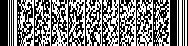 